Applicant/Parent/Community Volunteer: Criminal Background Check Approval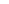 Campus Name:  __________________Campus Name:  __________________________  Last Name 	First Name 	Middle Name or Initial 	Maiden or other name(s) used in any and all other records of birth or records of residence.AddressApt. #	Siblings/Campus: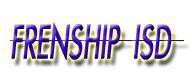 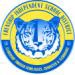 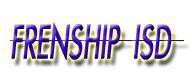 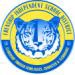 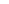 Date of Birth	Social Security Number	    Gender	RaceEmail address:  _________________________                                 PHONE NUMBER: _______________________TO BE USED FOR CRIMINAL HISTORY CHECKS ONLY AND NOT A PART OF THE PERSONNEL FILE.In connection with my application for employment, my continued employment, or in connection with my desire to engage in volunteeractivities, I have been advised and I hereby consent and authorize Frenship ISD and its agent, at any time during or subsequent to my application process, to conduct an investigative consumer report that may include, but are not limited to, a criminal record  check, employment and education verifications, personal references; personal interviews; my personal credit history; and driving record.  I do hereby consent Frenship ISD’s use of any information provided on this form or during the application process in performing the investigative consumer report. Frenship ISD has informed me that I have the right to review and challenge any negative information that would adversely impact a decision to offer employment.  I agree to release, indemnify and hold harmless Frenship ISD and any reporting agency Frenship ISD uses with regard to any information reported by the reporting agency.  According to the Fair Credit Reporting Act, I am entitled to know if employment is denied because of information obtained from a consumer reporting agency.  If so, I will be notified and give n the name, address, and phone number of the agency which provided the information.  In addition, I have been informed that I will have a reasonable opportunity to clear up any mistaken information reported within a reasonable time frame established within the sole discretion of Frenship ISD.  Under the Fair Credit Reporting Act, I have been advised that upon request I will be provided the name, address and telephone number of the reporting agency as well as the nature, substance and source of all information.  I acknowledge that facsimile, copy or email shall be as valid as the original.The following are my responses to questions about my criminal history (if any).1.        YES          NO    Have you ever been convicted or pled guilty before a court for any federal, state or municipal criminal offense? (Exclude minor traffic misdemeanors).   If “Yes,” please provide details below.  State:                                             County:                                                 Date of Offense:            /               /                         Details of conviction:2.  	YES    	NO	Have you ever-received deferred adjudication or similar disposition for any federal, state or municipal offense?  If “Yes,” please provide details below.  State: 	County: 	Date of Offense: 	Details of offense:For Frenship ISD Administrative Use Only:  Approved for Employment / Volunteer  Denied Employment / Volunteer.FISD Administrator Signature	Date3.  	YES    	NO		Have you ever-received  probation or community supervision for any federal, state or municipal offense?	If “Yes,” please provide details below.  State: 	County: 	Date of Offense: 	Details of supervision:4.  	YES  	NO   Have you ever been convicted of any criminal offense in a country outside the jurisdiction of the United States?  If “Yes,” please provide details below.  Country: 	City: 	Date of Offense: 	Details of conviction:5.  	YES  	NO   As of the date of this consent form, do you have any pending charges against you?If “Yes,” please provide details below.  State: 	County: 	Date of Arrest 	Details of pending charges:THIS SECTION IS TO BE USED TO LIST ALL COUNTIES AND ALL STATES OF RESIDENCE SINCE HIGH SCHOOL GRADUATION OR AGE 18.CITY/TOWN	COUNTY	STATEI HEREBY CERTIFY THAT ALL INFORMATION PROVIDED IN THIS CONSENT FORM IS TRUE, CORRECT AND COMPLETE. IF ANY INFORMATION PROVES TO BE INCORRECT OR INCOMPLETE, I UNDERSTAND THAT MAY BE GROUNDS FOR FRENSHIP ISD RESCINDING ANY AND ALL OFFERS OF EMPLOYMENT AND MAY BE USED AT THE DISCRETION OF FRENSHIP ISD FOR PURPOSES HEREIN.Signed this                  day of                                   _, 20___.(Day of Month)	(Month)	(Year)APPLICANT (PRINT NAME):                                                                                                                  APPLICANT’S SIGNATURE: 	CityCountyStateZip--